PROJEKTA DIENASGRĀMATA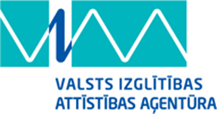 ES Mūžizglītības programmasComenius apakšprogrammasDivpusējās partnerības projekts„Studēt vai strādāt? Palikt vai aizbraukt?”Līguma nr. 2012-1-LV1-COM07-03497 1ES Mūžizglītības programmasComenius apakšprogrammasDivpusējās partnerības projekts„Studēt vai strādāt? Palikt vai aizbraukt?”Līguma nr. 2012-1-LV1-COM07-03497 1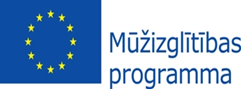 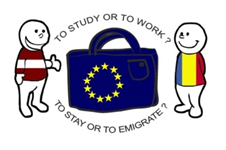 Aktivitātes sākuma datumsIlgums dienāsAprakstsDalībnieki(skolas nosaukums, dalībnieku skaits)Rezultāts(ja vienam pasākumam vairāki, tad katram savu datumu)1.29-08-20121Projekta darba grupas izveide8Piedaloties skolas direktoram A. Celmam tiek izveidota darba grupa 7 pedagogu sastāvā. Darba grupā darbosies arī skolēni.2.29-08-2-121Projekta realizācijas NOLIKUMA izstrāde un apstiprināšana skolas pedagoģiskās padomes sēdē.65Darba grupa izstrādāja NOLIKUMU, kuru apstiprināja 29.08.2012. skolas pedagoģiskās padomes sēdē.3.29-08-20121Projekta darba grupas sanāksme:1. Pienākumu sadale. 2. Projekta darba plāns. 3. Projekta kārtības apstiprināšana.71. Pienākumu sadale: I.Steķe – administrācijas pārstāvis, atbildīga par budžetu,I. Drēska – koordinatore, S.Baltiņa – preses sekretāre  un konsultante karjeras jautājumos projekta ideju integrētāja mācību procesā: latviešu valodā ,D.Gulbe, T. Šinkus – projekta ideju integrētājas mācību procesā: angļu valodā, Ilze Liepiņa protokoliste  un projekta materiālu noformētāja, G. Zemīte – atbildīgā par projekta atspoguļošanu skolas mājas lapā.2. Projekta darba grupa apstiprina projekta kārtību.4. 03-09-20121Desmitās klases skolēni tiek iepazīstināti ar Comenius divpusējo projektu.29 skolēniSkolēni iegūst informāciju un vielu pārdomām.5.7-09-20121Tiek izplatīta informatīvā vēstule vecākiem. Vecāki tiek informēti par projektu un tiek uzaicināti  izlemt par skolēnu dalību projektā.31Skolēnu vecāki iegūst informāciju par projektu un izlemj vai viņu ģimene varēs uzņemt viesskolnieku no Rumānijas.6.13-0920121Skolēniem tiek uzdots izveidot savu vizītkarti.31Elīna Sitņikova apņemas šīs vizītkartes apkopot līdz 30.09.2012.. Tad tās tiks aizsūtītas partnerskolai Rumānijā un skolēni varēs sākt saraksti.7.13-09-201214Skolēniem tiek uzdots izveidot elektronisku projekta logo31Skolēniem tiek uzdots izveidot elektronisku projekta logo līdz 27. septembrim.Tiks atlasīti trīs labākie darbi, kas piedalīsies konkursā par projekta logo.8.25-09-20124«No skolēna par uzņēmēju».14Četrās lekcijās līdz novembra sākumam skolēni uzzinās par uzņēmējdarbības pamatiem, komandas veidošanas lomu, biznesa plānošanu un finanšu piesaistes iespējām, kā arī mārketinga nozīmi uzņēmējdarbībā. Skolēnos raisīt interesi par uzņēmējdarbību un veicinot kreatīvo domāšanu jaunu biznesa ideju radīšanai.9.01-09-201201-10-201230Ir izveidota latviešu valodas mācību 20 stundu programma rumāņiem. Autore: skolotāja Atvase.1Rumāņu skolēni var sākt apgūt alfabētu, bet arī uz vietas Latvijā būs organizētas latviešu valodas stundas rumāņiem, viņu partnervizītes laikā.10.01-10-201203-04-201320Divas reizes mēnesī – katru otro un ceturto pirmdienu notiek latviešu valodas stunda rumāņu skolēniem. Stundas vada skolotāja: Ieva Atvase un palīgs Ilona Daģe24Rumāņu skolēni apgūst latviešu valodas pamatus.  11. 02-10-20121Mini sarunvalodas vārdnīcas izveide3Artūrs Ramza apņemas apkopot latviešu – angļu – rumāņu mini sarunvalodas vārdnīcu līdz 29.10.2012. Vārdnīcas izveidē iesaistās visi projekta dalībnieki. Tā būs palīgs skolēniem divpusējo partnervizīšu laikā.12. 09-10-20121Skolēniem tiek izdalīti sagatavotie Comenius projekta līgumi ar vecākiem32Skolas direktors un Comenius projekta koordinatore ir sagatavojuši līgumus ar vecākiem, kurus piedāvā vecākiem parakstīt. Līgumā ir atrunātas abu pušu tiesības un pienākumi.13.24-10-20121Projekta darba grupas sanāksme:1. Pienākumu pārdale. 2. I. Drēska atskaitās par projektā paveikto un par darāmo līdz semestra beigām.81. Uzticēt latviešu valodas skolotājai Ievai Atvasei: preses sekretāres pienākumus un latviešu valodas programmas izstrādi rumāņu skolēniem.2. Nepieciešamības gadījumā anketas izstrādāšanās piesaistīt skolas psiholoģi Rudiku.14.29-10-20121Katra partnervalsts ir izvirzījusi trīs logo. Balsošanas organizēšana.No 5.-9. Novembrim abās partnervalstīs notiks balsošana par labāko logo, izmantojot skolas mājas lapu.Izmantojot skolas mājas lapu, skolotāji un vidusskolēni balsos par labāko logo, kas tad arī būs projekta „Studēt vai strādāt? Palikt vai aizbraukt?” simbols.15.06-11-20121Tikšanās ar Comenius divpusējās partnerības „Studēt vai strādāt? Palikt vai aizbraukt?” dalībnieku vecākiem.18Dalībnieku vecāki tiek informēti par Comenius divpusējās partnerību „Studēt vai strādāt? Palikt vai aizbraukt?”, iepazīstināti ar darba plānu. Ar vecākiem tiek pārrunāts par rumāņu skolēnu uzņemšanu.16.06-11-20121Jelgavas 4. vidusskolas balsojums par Logo.80No Latvijas puses balsošanā piedalījās 80 skolēni un skolotāji. 1. vietu ieguva Sandija  Beča logo. 17. 06-11-201221PowerPointa prezentāciju veidošana par Latviju, Jelgavu, skolu, mūsu izglītības sistēmu un par Rumāniju, par Baia Mare8Skolēniem bija dota iespēja izvēlēties, kurš kādu prezentāciju veidos. Prezentācijām jābūt gatavām 27. novembrī, lai klases stundā varētu tās apskatīt. Tā būs iespēja arī neklātienē iepazīties ar Rumāniju un partnerskolas pilsētu Baia Mare.18. 10-11-20121Balsošana par abu partnervalstu logo ir beigusies. 80Jelgavas 4. vidusskolas 80 skolēni un skolotāji ir izdarījuši savu izvēli, atdodot 35 balsis par Sandija Beča logo, 21 balss ir nodota par Sintijas Ločmeles logo un 12 balsis par Rumānijas puses veidoto logo.Saskaitot abu valstu balsošanas rezultātus par projekta logo ir apstiprināts Sintijas Ločmeles veidotais logo.19.13-11-20121Tikšanās ar Anu Sirbiladzi  no Gruzijas, jaunieti, kas veic brīvprātīgo darbu Jelgavā28Skolēni uzzināja par brīvprātīgo darbu un par ieguva informāciju par Gruziju.20.29-11-20121Uzsākta skolēnu  aptaujas anketas veidošana veidošana par projekta tēmu: „Studēt vai strādāt? Palikt vai aizbraukt?”Visi dalībnieki Katras valsts skolēni un skolotāji izstrādās jautājumu bloku, lai aptaujā abās skolās varētu procentuāli redzēt, cik skolēnu vēlas emigrēt, cik vēlas palikt savā dzimtenē, cik vēlas turpināt mācības, cik – pamest skolu, lai strādātu. Aptauja ietvers arī jautājumus par skolēnu izvēles iemesliem, kā arī, cik lielā mērā apkārtējā vide (sabiedrība/apstākļi) ietekmē skolēnu izvēli.21.4-12-20121Prezentācijas par Rumāniju1Projekta dalībnieki iepazīstas ar skolēnu veidotajām prezentācijām par Rumāniju: tās šodienu, vēsturi, izglītības sistēmu un partnerskolas pilsētu Baia Mare.22. 5-12-20121Latviešu valodas mācīšana rumāņu skolēniem.1Skolēni izveido četras grupas. Pirmā grupa veidos videofilmu par latviešu alfabētu un burtu izrunu. Otrā grupa veidos videofilmu par divu svešu cilvēku iepazīšanos, trešā grupa veidos videofilmu kā savstarpēji iepazīstināt cilvēkus un ceturtā grupa veidos videofilmu ar kuras palīdzību mācīs partnerskolēniem vienu populāru latviešu dziesmu. (līdz 6.01.2013.)23. 1-5-12-20125Skolēnu aptaujas anketas izveidošanaAbas partnerskolasAbas partnerskolas sadarbojoties izveidoja aptaujas anketu skolēniem, kas ietver jautājumus par studēšanu, strādāšanu, emigrēšanu vai palikšanu savā dzimtenē.24. 6-14-12-20121Skolēnu aptauja. Aptaujāti tiek vidusskolas 10.-12. klašu skolēni.Apmēram 100Laikā no 6.12-14. 12. skolēniem ir jāatbild uz aptaujas jautājumiem un decembra mēnesī abas valstis apkopos aptaujas rezultātus, lai pirmajā partnerības vizītē varētu apspriest un salīdzināt rezultātus.2511-12-20121Prezentācijas par Latviju1Projekta dalībnieki iepazīstas ar skolēnu veidotajām prezentācijām par Latviju: tās šodienu, vēsturi, izglītības sistēmu, Jelgavas 4. vidusskolu un Jelgavu. Ar šim prezentācijām tiks iepazīstināti Rumānijas skolēni, kad viņi ieradīsies Latvijā.2614-12-2012  -14-01-201330Skolēni apkopo aptaujas rezultātus un veido uzskatāmu apkopojumu diagrammās. 10Skolēni apkopo rezultātus katrai klasei atsevišķi un izveido apkopojumu Exel diagrammās. (līdz 14.01.2013.)27.06-01-20131Projekta darba grupas sanāksme1.Projekta koordinatore I. Drēska iepazīstina darba grupu ar skolēnu izveidotajām prezentācijām par Latviju un Rumāniju.2. Ieva Atvase iepazīstina ar latviešu valodas mācīšanu rumāņiem. Ir piesaistīti projekta dalībnieki un viņi veido dažādas videofilmas, kuras var atvieglot latviešu valodas apguvi.3.Projekta koordinatore iepazīstina ar abu partnervalstu izveidoto anketu un rezultātiem, kas iegūti 10.-12. Klasēs.4.Darba grupa apspriež darbus, kas veicami janvārī-martā 2013. gadā.71.Skolotājai S. Baltiņai iekļaut latviešu valodas stundās eseju „Studēt vai strādāt? Palikt vai aizbraukt?” (janvāris)2.Skolotājām D. Gulbei un T. Šinkus iekļaut angļu valodas stundās eseju/ tulkojumu  „ To study or to work? To stay ar to emigrante?” (februāris)3.I. Drēskai uzsākt rumāņu partnervizītes sagatavošanu: apzināt, kurās ģimenēs dzīvos kuri rumāņu skolēni un sākt izstrādāt programmu.2814-01-20131Ir izveidota rumāņu valodas mācību 20 stundu programma  latviešiem. Autore: skolotāja Petronela Muresan.1Latviešu skolēni var sākt apgūt alfabētu, bet arī uz vietas Rumānijā būs organizētas rumāņu valodas stundas latviešiem, viņu partnervizītes laikā.29.14-01-201301-10-201320Trīs reizes mēnesī – katru otro, trešo un ceturto pirmdienu notiek rumāņu valodas stunda latviešu skolēniem skypā. Stundas vada skolotāja: Petronela Muresan24Latviešu skolēni apgūst rumāņu valodas pamatus.  3007-01-2013-27-01-201320Eseja dzimtajā valodā „Studēt vai strādāt ? Palikt vai aizbraukt?”30Skolēni raksta argumentētu eseju.(2013.g. janvāris)31.01-02-2013-28-02-201328Eseja angļu valodā „Studēt vai strādāt ? Palikt vai aizbraukt?”30Skolēni raksta argumentētu eseju. (2013.g. februāris)32. 07-02-20131„Eiropas Pilsoņu gada” ietvaros rīkotais pasākums  - diskusija jauniešiem  „Es Eiropā” .16Pasākums notiek Jelgavā 07.02.2013.  , Sabiedrības integrācijas pārvaldē, Sarmas ielā 4Pasākumā piedalās: Dr. cand.,  RSU lektors Mārtiņš Daugulis  un RSU students Edgars Ikstens un Jelgavas 4. vidusskolas 10. A klases skolēni un klases audzinātāja Ingrīda Drēska33.12-02-20131Lekcija par karjeru2910.a klases skolēni apmeklēja lekciju, kurā iepazinās ar statistikas datiem un profesora Hazana un Latvijas bankas ekonomista O. Krasnopjorova pēdējo gadu statistikas novērtējumu par emigrācijas un imigrācijas procesiem Latvijā.3401-03-2013-23-03-201323Rumāņu partnerskolas uzņemšanas programma. Darba grupaProgramma ir izveidota. Pēc rumāņu puses lūguma, ir iekļauti attāluma km , izmaksas utt.35.27-03-20131Programma nosūtīta rumāņiem36.01-03-2013-03-04-201334 Rumāņu skolēnu izmitināšanas saraksta veidošana.Visi dalībniekiTiek veiktas konsultācijas, izteikti priekšlikumi, ņemtas vērā skolēnu vēlmes, lai izveidotu rumāņu skolēnu izmitināšanas sarakstu Jelgavā.37.27-03-20131Projekta darba grupas sanāksme1.Projekta koordinatore I. Drēska iepazīstina darba grupu ar izveidoto viesu uzņemšanas programmu.2.Projekta koordinatore informē par viesskolēnu izmitināšanu ģimenēs.3.I. Steķe ierosina organizēt skolēnu un vecāku kopsapulci.81.Darba grupa apstiprina izstrādāto programmu.2.Projekta koordinatorei organizēt projektā iesaistīto skolēnu un vecāku kopsapulci un uzaicināt tanī piedalīties direktora vietnieci mācību darbā I. Steķi. Sapulci organizēt 3. aprīlī.38.03-04-20132Projektā iesaistīto skolēnu un vecāku kopsapulce.39Sapulcē tika apspriesta rumāņu partnerskolas uzņemšanas programma, izmitināšana, kultūras pasākumu organizēšana un viesģimenes pienākumi un atbildība.39. 14-04-20131Rumāņu skolēnu un skolotāju ierašanās Jelgavā.24 +6 (Baia Mare)Comenius projektā iesaistīto rumāņu skolēnu un skolotāju sagaidīšana Jelgavā.40.14-04-20131Apsveikums1Artūrs Ramza sagatavo apsveikumu PowerPointa versijā, ko ievietot skolas mājas lapā un 15.04.2013. rādīt televizorā skolas foajē.41. 15-04-20131Partnervizītes 1. diena30 (RO)30 (LV)1.Rumāņu skolēnu iepazīstināšana ar Jelgavas 4. vidusskolu.2.Tikšanās ar Jelgavas 4. vidusskolas direktoru.3.Ledus laušanas aktivitātes.4.Latvijas lauksaimniecības universitātes apmeklējums. Iepazīšanās ar studiju iespējām un Erasmus programmu.5.Jelgavas pils muzeja un kapeņu apmeklējums.6.Jaukto komandu veidošanas spēles.42.16-04-20131Partnervizītes 2. diena30 (RO)30 (LV)1.Latviešu valodas stunda rumāņiem.2.Rumāņu skolēni apmeklē 9.-12.klases un iepazīstina Jelgavas 4. vidusskolas skolēnus ar Rumāniju, viņi prezentē savu pilsētu Baia Mare, skolu un savu izglītības sistēmu.3. Ekskursija pa Jelgavu un sv. Trīsvienības torņa - muzeja apmeklējums.4. Latvijas skolēni prezentē rumāņu viesskolēniem Latviju, Jelgavas 4. vidusskolu, Jelgavu un Latvijas izglītības sistēmu.5. Sporta spēles.43.17-04-20131Parnervizītes 3. diena30 (RO)30 (LV)1.Ekskursija uz Siguldu.2.Jelgavas 4. vidusskolas meiteņu koris „Spīgo” sniedz koncertu viesiem.44.18-04-20131Partnervizītes 4. diena30 (RO)30 (LV)1.Latviešu valodas stunda rumāņiem.2. Darbnīca: abu partnervalstu izglītības sistēmu salīdzinājums. (darbs grupās)3. Ekskursija uz Rīgu un viesu iepazīstināšana ar Vecpilsētu.45.19-04-20131Partnervizītes 5. diena30 (RO)30 (LV)1.Latviešu valodas stunda rumāņiem.2. Konference: abu partnervalstu aptaujas rezultāti. Rezultātu apspriešana un salīdzināšana.3. Jūrmalas apmeklējums un pastaiga gar jūras krastu.4. Dzimšanas dienas ballīte. 46. 20-04-20131Parnervizītes 6. diena30 (RO)30 (LV)1.Darbnīca: rumāņu un latviešu emigrantu portretu veidošana. (darbs jauktās grupās)2.Ekskursija uz Tērvetes dabas parku.3. Zemgales ledus halles apmeklējums- slidošana.47. 21.-04-20131Partnervizītes 7. diena30 (RO)30 (LV)Pēc viesģimenes ieskatiem.48.22-04-20131Partnervizītes 8. diena30 (RO)30 (LV)1.Latviešu valodas stunda rumāņiem.2. Kopīga sporta stunda.3.Rundāles pils un Bauskas pils apmeklējums.4. Projektā iesaistīto skolotāju tikšanās – veidojamās brošūras apspriešana.49.23-04-20131Partnervizītes 9. diena30 (RO)30 (LV)1.Latviešu valodas stunda rumāņiem.2. Darbnīca: materiālu gatavošana brošūrai.3. Ziemassvētku kauju vietu, muzeja „Mangaļi” apmeklējums.4. Lāču maiznīcas apmeklējums.5. Projektā iesaistīto skolotāju sapulce- partnervizītes izvērtējums un Latvijas koordinatora vizītes Rumānijā apspriešana.50. 24-04-20131Partnervizītes 10. diena30 (RO)30 (LV)1.Parnervizītes izvērtējums.2. Spēle rumāņu skolēniem: „Vai Tu pazīsti Jelgavu”3. Atvadu draudzības vakars.51. 24-04-20131Rumānijas un Latvijas darba grupu sanāksme:1.Projekta koordinatore  I. Drēskas atskaite par rumāņu partnervizīti Latvijā.2.Rumānijas projekta koordinatores Danielas Chindes atskaite.3.Partnervizītes izvērtējums un popularizēšana vietējos preses izdevumos.4.Materiālu apkopojums brošūrai.141.Abu partnervalstu darba grupu dalībnieki vienbalsīgi atzina šo vizīti par izdevušos un teicami organizētu.2.Abām partnervalstīm informēt par Rumānijas skolēnu vizīti Latvijā ar vietējās preses un skolas avīzes starpniecību. (Atbildīgās: I. Drēska, Ieva Atvase un D. Chinde. Izpildīt līdz 15. maijam, 2013. g.)3.Abām partnervalstīm ievietot gan vizītes laikā izveidotos, gan pirms vizītes izveidotos materiālus skolas mājas lapās un e-twinning platformā. (Atbildīgās: I. Drēska un D. Chinde. Izpildīt līdz 31. maijam 2013. g.)4.Projekta koordinatorei I. Drēskai  sagatavot materiālus, kas jāaizved uz Rumāniju. (Izpildīt līdz 31. maijam 2013.g.)5.Projekta koordinatores vizīte Rumānijā, Baia Mare notiks no 3-7. jūnijam 2013. g.52.24-04-20131Sertifikātu sagatavošana30(RO)I.Drēska, projekta koordinatore, sagatavo rumāņu skolēniem un skolotājiem sertifikātus, ka viņi ir apguvuši latviešu valodu 20 stundas un, ka viņi ir aktīvi iesaistījušies projekta realizācija partnervizītes laikā Latvijā.53. 14-04-2013-24-04-201310Katras partnervizītes dienas apraksts12Skolēni: A. Ramza, L. Poloņankina, E. Bergmanis, M. Brauere,R. Bērziņš, L. Kudlāne, O. Jasjuļaņeca, A. Veisa apņemas atspoguļot katru partnervizītes dienu latviešu un angļu valodā, lai materiālus varētu ievietot brošūrā. R. Grīnfelds apņemas izveidot videofilmu par rumāņu partnervizīti Latvijā un B. Švāne apņemas uzrakstīt rakstu skolas avīzei „Špikopāts”.(termiņš 02.05.2013.) Ārpusklases organizatore S. Baltiņa piekrīt piedāvāt rakstu pilsētas masu informācijas līdzekļiem.5426-04-20131Videofilma „Rumāņu parnervizīte Latvijā”1Ralfs Grīnfelds izveidoja videofilmu par rumāņu partnervizīti Latvijā.55.30-04-20131Comenius partnervizītes izvērtējums25+6 skolotājiComenius projekta dalībnieki izvērtēja rumāņu partnervizīti Latvijā. Partnervizīte ir atspoguļota prezentācijās.56.01-05-20131Comenius partnervizītes materiālu apkopošana. 1Projekta koordinatore apkopo Comenius partnervizītes materiālus un ievieto tos  skolas mājas lapā un e-twinning.57.07-05-20131Projekta darba grupas sanāksme:1.Latvijas –Rumānijas darba grupu kopprotokols.2.Projekta  koordinatores I. Drēskas vizīte Rumānijā.81.Projekta koordinatorei I. Drēskai  organizēt darbu ar projektā iesaistītajiem skolēniem, lai viņi uzrakstītu rakstus par rumāņu partnerskolēnu vizīti Latvijā.2.Ievai Atvasei ievietot līdz 15. maijam skolas avīzē „Špikopāts” rakstu par partnervizīti.3.Sanitai Baltiņai rast iespēju un palīdzēt nopublicēt skolēnu rakstu par partnervizīti Jelgavas presē. (Izpildīt līdz 15. maijam)4.Ievietot gan vizītes laikā izveidotos, gan pirms vizītes izveidotos materiālus skolas mājas lapās un e-twinning platformā. (Atbildīgās: I. Drēska un G. Zemīte. Izpildīt līdz 31. maijam 2013. g.)5.Projekta koordinatorei I. Drēskai  sagatavot materiālus, kas jāaizved uz Rumāniju, lai pabeigtu izveidot brošūru, kuru Rumānijas puse iespiedīs tipogrāfijā. (Izpildīt līdz 31. maijam 2013.g.)6.Darba grupa piekrīt projekta koordinatores I. Drēskas, angļu valodas skolotājas I. šulcas un skolēna Reiņa Fišera vizītei Rumānijā, Baia Mare no 3.-7. jūnijam 2013. g.58.09-05-20131Valsts darba inspekcijas lekcija.9. maijā 2013. gadā  skolā viesojās Raivis Bušmanis, Jelgavas 4.vidusskolas absolvents, tagad Valsts darba inspekcijas juriskonsultu. Šīs lekcijas mērķis bija iepazīstināt Comenius projekta dalībniekus ar VDI un saistošiem jautājumiem darba tiesību jomā. Lektors apskatīja jautājumus:•	Kādi ir VDI mērķi un uzdevumi?•	Kas ir tas, par ko visvairāk sūdzas VDI?•	Cik liels sods ir paredzēts darba devējam par personas nodarbināšanu bez rakstveidā noslēgta darba līguma?•	Kādās nozarēs  visvairāk cilvēku strādā bez darba līgumiem?•	Kas ir nakts darbs?•	Nelaimes gadījumos darbā .27 skolēniLektors R. Bušmanis informēja lekcijas dalībniekus, kur var iegūt informāciju par dažādiem darba jautājumiem:1.  Latvijas Brīvo arodbiedrību savienība ir  izveidojusi  mājas lapu par darba tiesībām.2. 2009.gada kampaņas mājas lapa3. Animācijas filmas par darba drošību, kuru galvenais varonis ir NAPO. 4. Eiropas darba drošības un veselības aizsardzības aģentūra5901-05-201331-05-201331Gatavošanās projekta koordinatores 1. gada projekta noslēguma vizītei Rumānijā.Visi dalībniekiTiek apkopoti materiāli, kas tiks ievietoti brošūrā, kuru veidos Rumānijas partneri.6003-06-2013-07-06-20135Latvijas Comenius puses pārstāvju 1. Gada noslēguma vizīte Rumānijā. Brošūras izveidošana.3Vizītē uz Baia Mare no 3.-7.06. 2013. dodas projekta koordinatore Ingrīda Drēska, skolotāja Ilze Šulca un projekta dalībnieks Reinis Fišers.61.05-06-20131Rumānijas un Latvijas darba grupu sanāksme:1.Pirmā gada projekta darba izvērtējums.2.Brošūras galīgā varianta apspriešana.3.Vienošanās par Latvijas puses partnervizīti Rumānijā.4.Nākamā gada projekta uzdevumu un darbu apspriešana.41.Abu partnervalstu darba grupu dalībnieki atzina šo vizīti par izdevušos un teicami organizētu.2.Abām partnervalstis ir paveikušas visus pirmajā projekta gadā ieplānotos darbus.3.Projekta koordinatores I. Drēska un D. Chinde vienojas par brošūras galīgo variantu. D. Chindei nodot 2013. g. jūnijā brošūru iespiešanai.4.I. Drēskai un D. Chindei izveidot katrā partnervalstī skolēnu eseju grāmatu līdz 31. augustam 2013. g.5.Latvijas puses partnervizīte Rumānijā notiks no 22.10.-31.10. 2013. g.6.Parnervizītes laikā izveidot un nofilmēt uzvedumu „Es esmu Eiropietis”, kas pēc plāna bija paredzēts decembrī – janvārī 2013.-2014. g.62.11-06-20131Projekta darba grupas sanāksme:Projekta koordinatore atskaitās par vizīti Rumānijā.Eseju grāmatas izveide.Comenius divpusējās partnerības starpatskaitePirmā darba gada izvērtējums1.I. Drēskai izveidot līdz 31. augustam skolēnu eseju grāmatu.2. Apstiprināt Comenius divpusējās partnerības starpatskaiti.3.Pirmo projekta darba gadu novērtēt kā teicamu. Visi plānā paredzētie pasākumi ir izpildīti. 63.12-06-20131Comenius divpusējās partnerības starpatskaites nosūtīšana VIAA.1Atskaiti nosūtītīt līdz 14.06.2013.6409-06-201321-06-201311Projekta materiālu ievietošana skolas mājas lapā un e-twinning. Projekta materiālus ievietot skolas mājas lapā un e-twinning līdz 21.06.2013.